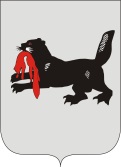 ИРКУТСКАЯ ОБЛАСТЬСЛЮДЯНСКАЯТЕРРИТОРИАЛЬНАЯ ИЗБИРАТЕЛЬНАЯ КОМИССИЯг. СлюдянкаО рассмотрении жалобы кандидата на должность главы Слюдянского муниципального образования Плотниковой Юлии СергеевныВ Слюдянскую территориальную избирательную комиссию (далее -Слюдянская ТИК) поступила жалоба кандидата на должность главы Слюдянского муниципального образования Плотниковой Юлии Сергеевны (вход. № 7 от 14.08.2017 г.) о распространении агитационных материалов кандидатом на должность на должность главы Слюдянского муниципального образования Николаевым Анатолием Владимировичем с нарушением требований, предусмотренных пунктом 3 статьи 54 Федерального закона от 12 июня 2002 года N 67-ФЗ "Об основных гарантиях избирательных прав и права на участие в референдуме граждан Российской Федерации" (далее – Федеральный закон).Выборы главы Слюдянского муниципального образования назначены решением Думы Слюдянского городского поселения от 19 июня 2017 года №32-III ГД на 10 сентября 2017 года.Согласно подпункту "е" пункта 2 статьи 48 Федерального закона  предвыборной агитацией признается осуществляемая в период избирательной кампании деятельность, способствующая созданию положительного или отрицательного отношения избирателей к кандидату, избирательному объединению, выдвинувшему кандидата, список кандидатов.Сроки начала и окончания агитационного периода для различных участников избирательного процесса определены пунктом 1 статьи 49 Федерального закона. В соответствии с указанной правовой нормой агитационный период для кандидата начинается со дня представления кандидатом в избирательную комиссию заявления о согласии баллотироваться.Николаев А.В. выдвинут в качестве кандидата на должность главы Слюдянского муниципального образования 14 июля 2017 года. Инициатор выдвижения - избирательное объединение  Слюдянским местным отделением КПРФ.Условия выпуска и распространения печатных, аудиовизуальных и иных агитационных материалов регламентированы статьей 54 Федерального закона.В силу пункта 1 статьи 54 Федерального закона кандидаты вправе беспрепятственно распространять печатные, а равно аудиовизуальные и иные агитационные материалы в порядке, установленном законодательством Российской Федерации. Все агитационные материалы должны изготавливаться на территории Российской Федерации.Все печатные и аудиовизуальные агитационные материалы должны содержать наименование, юридический адрес и идентификационный номер налогоплательщика организации (фамилию, имя, отчество лица и наименование субъекта Российской Федерации, района, города, иного населенного пункта, где находится место его жительства), изготовившей (изготовившего) данные материалы, наименование организации (фамилию, имя, отчество лица), заказавшей (заказавшего) их, а также информацию о тираже и дате выпуска этих материалов и указание об оплате их изготовления из средств соответствующего избирательного фонда, фонда референдума (пункт 2 статьи 54 Федерального закона).Экземпляры печатных агитационных материалов или их копии, экземпляры аудиовизуальных агитационных материалов, фотографии или экземпляры иных агитационных материалов до начала их распространения должны быть представлены кандидатом в соответствующую избирательную комиссию, комиссию референдума. Вместе с указанными материалами должны быть также представлены сведения о месте нахождения (об адресе места жительства) организации (лица), изготовившей и заказавшей (изготовившего и заказавшего) эти материалы, и копия документа об оплате изготовления данного предвыборного агитационного материала из соответствующего избирательного фонда (пункт 3 статьи 54 Федерального закона).Кандидат Николаев А.В. уведомил Слюдянскую ТИК 8 августа 2017 года (вход. № 3 от 08.08.2017 г.) о печатном агитационном материале «Анатолий Николаев», формат А4, изготовленном ООО «Репроцентр А1», место нахождения: 664047, г. Иркутск, ул. Невского, 99/2, тиражом 1 000 экземпляров. Комиссией установлено, что в уведомлении Николаева Анатолия Владимировича, датированного 08.08.2017 г. в Слюдянскую ТИК  отсутствуют сведения о месте нахождения (об адресе места жительства) организации (лица),  заказавшей (заказавшего) эти материалы, что является нарушением пункта 3 статьи 54 Федерального закона.Согласно пункту 6 статьи 54 Федерального закона распространение агитационных материалов с нарушением требований, установленных пунктом 3 настоящей статьи, запрещается.Статьей 39 Федерального закона определено, что все кандидаты обладают равными правами и несут равные обязанности, за исключением случаев, установленных настоящим Федеральным законом.На основании вышеизложенного, в соответствии со статьей 54 Федерального закона № 67-ФЗ от 12 июня 2002 года «Об основных гарантиях избирательных прав и права на участие в референдуме граждан Российской Федерации», Слюдянская территориальная избирательная комиссияРЕШИЛА:1. Признать обоснованной жалобу кандидата на должность главы Слюдянского муниципального образования Плотниковой Юлии Сергеевны о распространении  кандидатом на должность главы Слюдянского муниципального образования Николаевым Анатолием Владимировичем с нарушением требований избирательного законодательства печатного агитационного материала «Анатолий Николаев», формат А4, изготовленном ООО «Репроцентр А1», место нахождения: 664047, г. Иркутск, ул. Невского, 99/2, тиражом 1 000 экземпляров. 2. Обратиться в отдел МВД России по Слюдянскому району с представлением о принятии мер в соответствии с действующим законодательством и изъятии незаконных агитационных материалов кандидата на должность главы Слюдянского муниципального образования Николаева Анатолия Владимировича.Председатель комиссии					           Г.К. КотовщиковСекретарь комиссии						           Н.Л. ТитоваР Е Ш Е Н И ЕР Е Ш Е Н И Е 16 августа 2017 года№ 46/372 